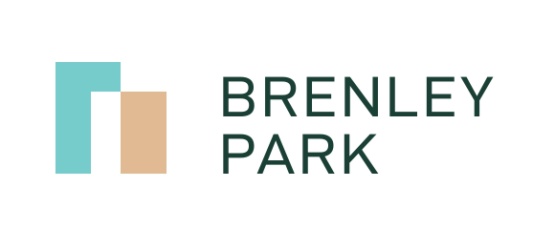 June 2020Dear Resident,Health & Safety Reminders & Meter Reading RequestSmokingMake sure all cigarettes are put right out and disposed of properly, preferably wet them before throwing them into your bin- never use a wastepaper basket.Never leave cigarettes/pipes etc unattended in ash trays (or anywhere else)Barbecue’sNever barbecue on a balconyCommunal AreasAll stairs and hallways (inside the buildings) and roads, pathways and accessways (outside the buildings) are to be kept clear of all personal possessions and free from obstructions at all times. (This includes shoes/ chairs/ toys/ bikes/ pools and social gatherings)NoiseWhilst the majority of residents are confined to their homes, please can you be considerate to your neighbours in respect of everyday noise, such as from a TV, dog barking or families playing outside. Please play in designated areas only.WasteUse your dedicated bin store, or your own bins if applicable.Place the correct waste in the correct bin.Always close the bin lidAlways lock the bin store door (if applicable)Report any issues to treehouse@brenleypark.co.ukIf you need assistance with any aspect of your rubbish collections, like where to place your household rubbish please contact treehouse@brenleypark.co.uk or how to order a bulk collection for large items such a mattresses/TV’s/Fridge freezers please contact https://www.merton.gov.uk/rubbish-and-recyclingMeter ReadingYour meter reading is due, please follow the attached instructions and submit your reading by 5pm on the 30th of JuneIf you have any questions relating to your meter reading or anything in this newsletter please feel free to contact treehouse@brenleypark.co.uk.Many ThanksManagement Team, Brenley Park Management LimitedOn behalf of Directors, Brenley Park Management Limited